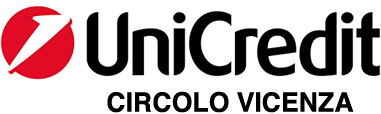 _____________________________________                        C.à Lampertico, 16 - 36100 Vicenza tel 0444/506361cell. 3385074151			               Circolare n. 40          circolovicenza@alice.it      	             	   circolovicenza.unicredit.it  	Parco SigurtàPER gli APPASSIONATI di BICICLETTA e NATURASabato 13 Maggio 2023Ecco l’occasione per abbinare le due cose, visitando il famoso Parco Sigurtà con partenza in bici da Peschiera del Garda e arrivo a Valeggio (15 km circa) percorrendo la suggestiva pista ciclabile che costeggia il fiume Mincio. Coloro che non sono dotati di bicicletta, la possono  noleggiare  a Peschiera (15 euro).Il Parco giardino Sigurtà è uno dei dieci parchi più belli al mondo, una splendida oasi verde di 600.000 mq dove mettersi a contatto con la natura e le sue variegate espressioni.Il programma  prevede:Ritrovo alle ore 8.30 nell’ampio parcheggio gratuito adiacente il campo sportivo Manuel Cerini in via Campo sportivo  a Peschiera, partenza alle ore 9,00 per Valeggio, arrivo previsto ore 10/10,30 e consegna dei biglietti d’ingresso al parco.Visita del parco a piedi e in bicicletta (7 km di sentieri asfaltati)Ore 13 pranzo al ristorante Eden a Valeggio con il seguente menù:Tris di primi:tortelli ricotta e spinacitortelli radicchio rosso e monte veronesetortellini Nodo D’amoreSecondo:Tagliata  grana e rucola con contorniDolce – Acqua – Vino e CaffèPomeriggio: passeggiata nel vicino pittoresco rione Borghetto o rientro nel parco per completare eventualmente la visita e conclusione della giornata con il ritorno a Peschiera  QUOTA DI PARTECIPAZIONE: SOCIO EFFETTIVO, FAMILIARE E AGGREGATO € 40,00Iscrizioni entro il 30 APRILE 2023via e-mail con il modulo in calce a circolovicenza@alice.it e al referenteFRANCO CERA TEL. 0444985238 francociana@alice.itper il versamento della quota attendere conferma e quindi procedere a mezzo bonifico: Beneficiario: Unicredit Circolo Vicenza  -  IBAN  IT79Y0200811820000015754559 indicando nella causale viaggio PARCO SIGURTA’ n. …… partecipantiVicenza, 28/03/2023 									Il CircoloPARCO SIGURTA’Il sottoscritto/a ........................................................................socio Effettivo / Aggregato  iscrive sè stesso e i seguenti familiari regolarmente iscritti al Circolo,  indicando se necessita del noleggio delle bici...................................................................        .......................................................................................................................................         ...................................................................e-mail.......................................................................	cellulare.......................................Data.................... 					Firma....................................................PRIVACY: Avendo preso atto dell’informativa fornitami da UniCredit Circolo Vicenza sui contenuti, diritti e doveri sanciti dal Regolamento Europeo (UE / 2016/679) in tema di protezione dati, informativa comunque sempre consultabile sul sito del Circolo stesso (unicreditcircolovicenza.it) consento a UniCredit Circolo Vicenza di trattare i miei dati per l’organizzazione ed erogazione dei servizi richiesti in questa circolare.                                                                                                                                   	Firma …………………………………………RESPONSABILITA’: Il partecipante è consapevole che la sua partecipazione (e quella dei propri familiari) alle manifestazioni del Circolo Vicenza o ad attività patrocinate dal Circolo, avviene a suo rischio e pericolo e sotto la propria responsabilità. È consapevole altresì di sollevare il Circolo Vicenza, l’organizzazione, i suoi rappresentanti ed aiutanti, le autorità e le altre persone collegate con l’organizzazioCome di cone delle manifestazioni, da ogni e qualsiasi responsabilità per danni e inconvenienti che a lui derivassero o derivassero a terzi, o a cose di terzi, per effetto della sua partecipazione alle attività istituzionali, rinunciando a priori a qualsiasi rivalsa e ad ogni ricorso ad autorità non considerate dalle vigenti norme.                                                                                                                                   	Firma …………………………………………LIBERATORIA/AUTORIZZAZIONE PER LA PUBBLICAZIONE DI FOTO: A titolo gratuito, senza limiti di tempo, anche ai sensi degli artt. 10 e 320 cod.civ. e degli artt. 96 e 97legge 22.4.1941, n. 633, Legge sul diritto d’autore, alla pubblicazione delle proprie immagini sul sito internet di UniCredit Circolo Vicenza,  nonché  autorizza  la  conservazione  delle  foto  e  dei  video  stessi  negli archivi  informatici  di UniCredit Circolo Vicenza  e  prende  atto  che  la finalità  di  tali  pubblicazioni  sono meramente  di carattere informativo ed eventualmente promozionale.                                                                                                                             		Firma …………………………………………